Проект “Щасливе сучасне дитинство”Ігровий комплекс 102 000 грнГойдалки 12 000 грнЛавка 2*3 000 = 6 000 грн102 000 + 12 000 + 6 000 = 130 000 грн+ (10-15%) за доставку та демонтажні/монтажні роботи, що є приблизно 20 000грн.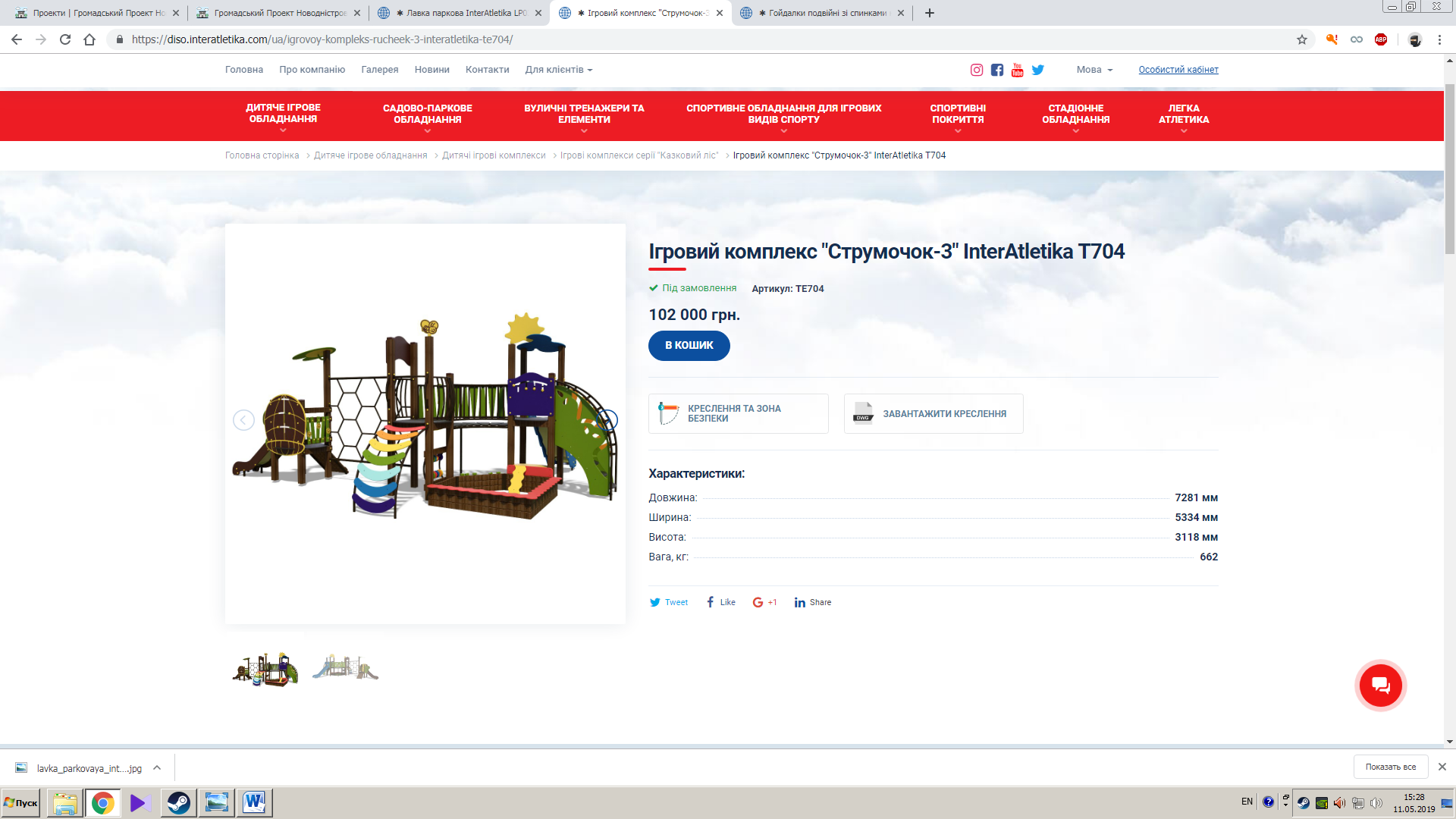 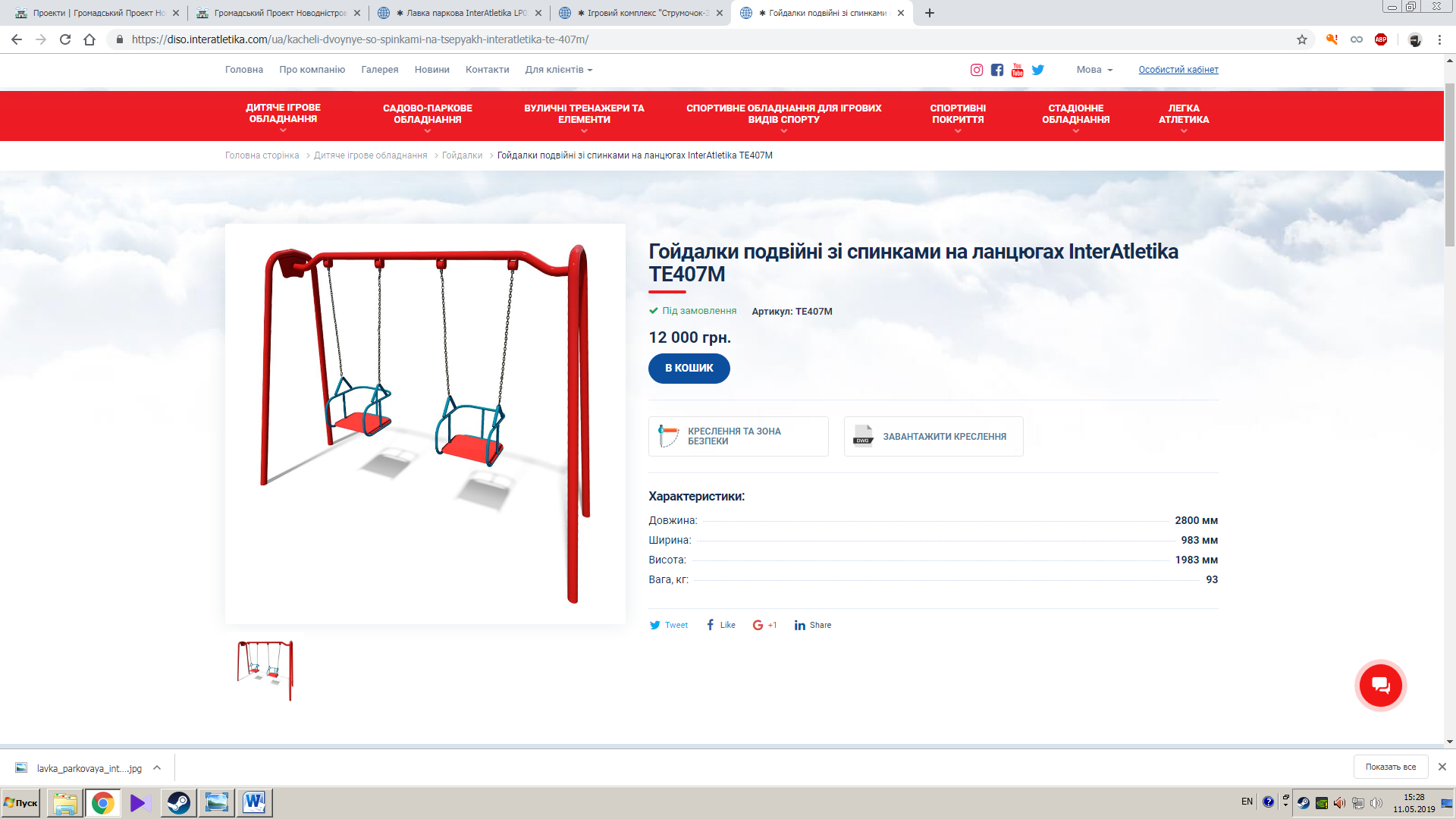 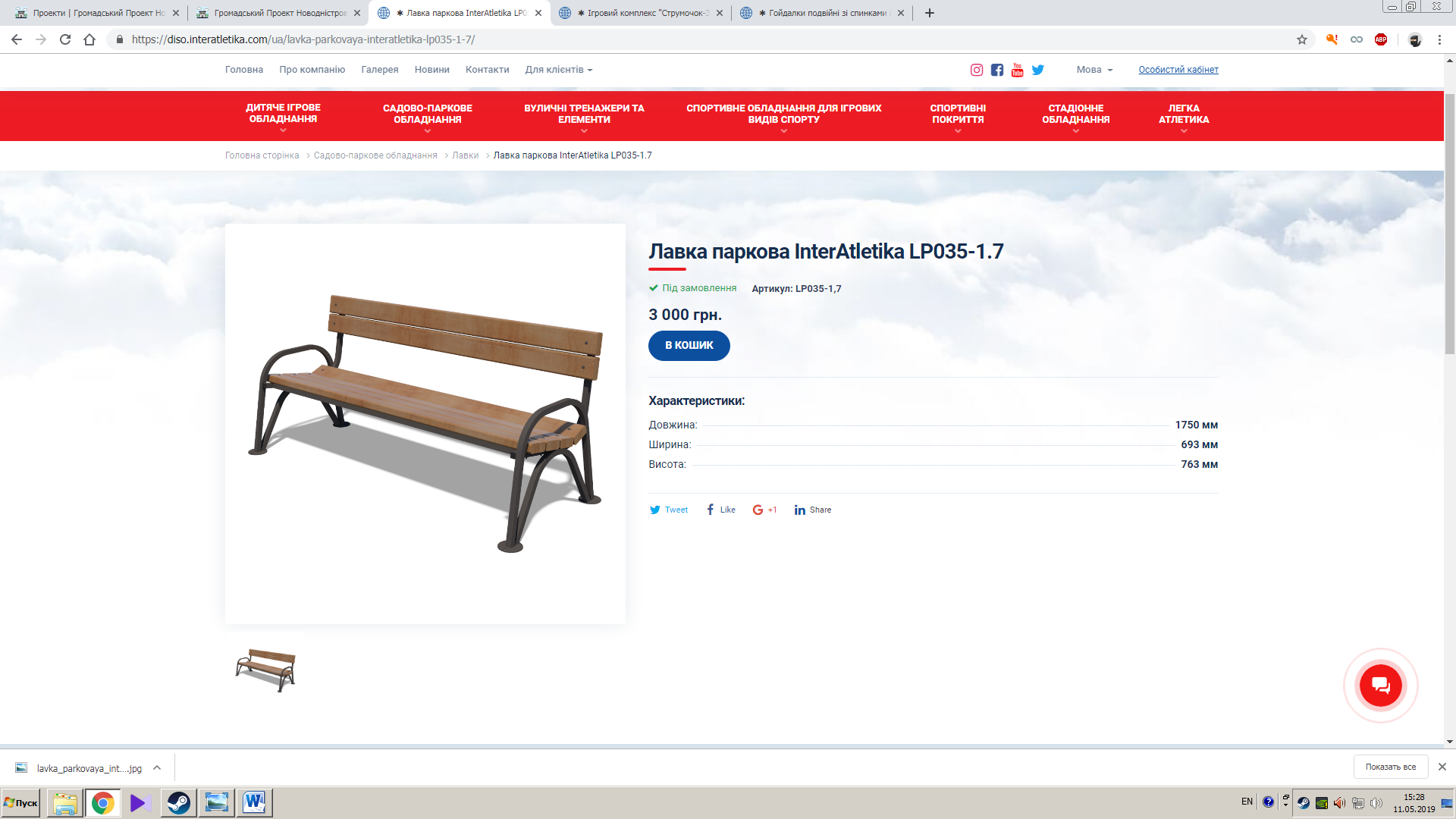 Місце потенційного проекту на карті позначено зеленим кружечком.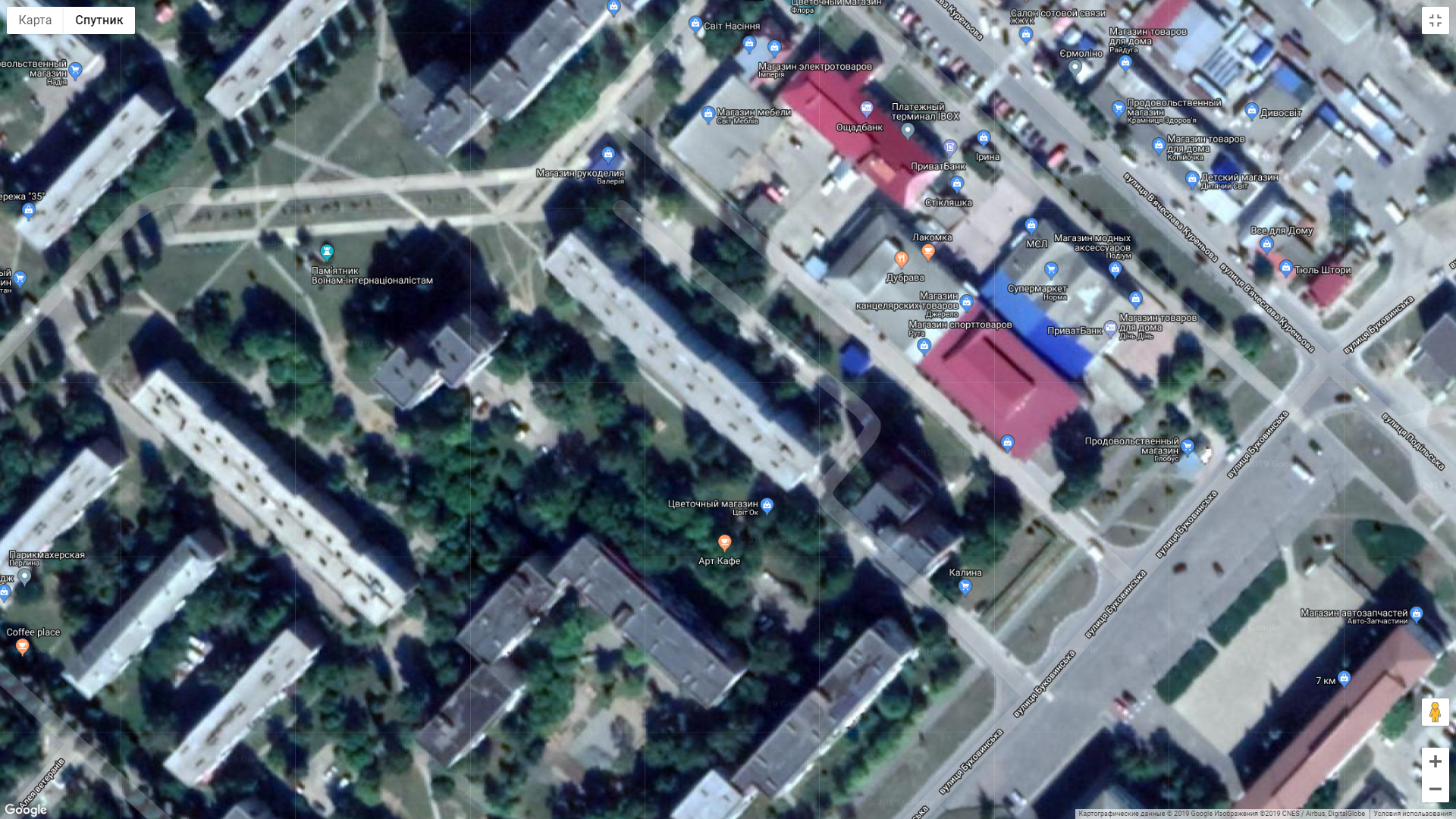 